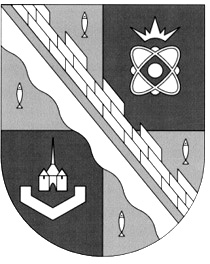 администрация МУНИЦИПАЛЬНОГО ОБРАЗОВАНИЯ                                        СОСНОВОБОРСКИЙ ГОРОДСКОЙ ОКРУГ  ЛЕНИНГРАДСКОЙ ОБЛАСТИКОМИТЕТ ФИНАНСОВРАСПОРЯЖЕНИЕ   от  13.04.2021  N  20-рОб утверждении типовых форм соглашений о предоставлении из бюджета Сосновоборского городского округа муниципальному бюджетному или автономному учреждению субсидии в соответствии с абзацем вторым пункта 1 статьи 78.1 Бюджетного кодекса Российской Федерации           В соответствии с абзацем вторым пункта 1 статьи 78.1 Бюджетного кодекса Российской Федерации:1. Утвердить прилагаемую Типовую форму соглашения о предоставлении из бюджета Сосновоборского городского округа муниципальному бюджетному или автономному учреждению субсидии в соответствии с абзацем вторым пункта 1 статьи 78.1 Бюджетного кодекса Российской Федерации  (далее - Типовая форма, соглашение).2. Установить, что соглашения о предоставлении из бюджета Сосновоборского городского округа муниципальному бюджетному или автономному учреждению субсидии в соответствии с абзацем вторым пункта 1 статьи 78.1 Бюджетного кодекса Российской Федерации формируются в соответствии с Типовой формой.3. Настоящее распоряжение вступает в силу с момента подписания.4. Заместителю председателя комитета, начальнику бюджетного отдела довести данное распоряжение до главных распорядителей бюджетных средств, а также до отраслевых (функциональных) подразделений администрации.5. Распоряжение комитета финансов Сосновоборского городского округа от  06.08.2018  N  13-р «Об утверждении типовых форм соглашений о предоставлении из бюджета Сосновоборского городского округа муниципальному бюджетному или автономному учреждению субсидии в соответствии с абзацем вторым пункта 1 статьи 78.1 Бюджетного кодекса Российской Федерации» считать утратившим силу.6. Контроль исполнения настоящего распоряжения оставляю за собой.Председатель комитета финансов				                                   Т.Р. ПоповаСогласовано:Главный специалист, юрисконсультюридического отдела администрации______________ Н.Т. Сулейманова«____»__________ 2021 г.Исп. Блеклова Е.Е.тел. 2-21-76Утвержденараспоряжением комитета финансовСосновоборского городского округаот  13.04.2021 № 20-рТиповая форма соглашенияо предоставлении из бюджета Сосновоборского городского округа муниципальномубюджетному или автономному учреждению субсидиив соответствии с абзацем вторым пункта 1 статьи78.1 Бюджетного кодекса Российской Федерации                      г. _____________________________                        (место заключения соглашения)"__" ___________ 20__ г.                                      N ___________    (дата заключения                                              (номер      соглашения)                                               соглашения)__________________________________________________________________________, (наименование отраслевого (функционального) подразделения администрации Сосновоборского городского округа, в том числе с правами юридического лица, осуществляющего функции и полномочия учредителя в отношении муниципального бюджетного или автономного учреждения)которому(ой)  как  получателю средств местного бюджета доведены лимиты бюджетных  обязательств на предоставление субсидий в соответствии с абзацем вторым  пункта  1  статьи  78.1  Бюджетного  кодекса  Российской  Федерации),   именуемый  в  дальнейшем  "Учредитель", в лице ____________________________________________________________________                 (наименование должности руководителя Учредителя                           или уполномоченного им лица)______________________________________________________, действующего(ей) на  (фамилия, имя, отчество (при наличии) руководителя      Учредителя или уполномоченного им лица)основании _________________________________________________________________(реквизиты учредительного документа (положения), доверенности, приказа или иного  документа, удостоверяющего полномочия)с одной стороны и ________________________________________________________,                    (наименование муниципального бюджетного или автономного                                         учреждения)именуемое        в        дальнейшем       "Учреждение",       в       лице___________________________________________________________________________    (наименование должности руководителя Учреждения или уполномоченного                                 им лица)______________________________________________________, действующего(ей) на (фамилия, имя, отчество (при наличии) руководителя      Учреждения  или уполномоченного им лица)основании ________________________________________________________________,               (устав Учреждения или иной уполномочивающий документ)с  другой  стороны,  далее  именуемые "Стороны", в соответствии с Бюджетнымкодексом   Российской   Федерации, __________________________________________________________________________,   (наименование порядка (правил) предоставления из местного бюджета                      субсидии в соответствии с абзацем вторым пункта 1 статьи 78.1 Бюджетного кодекса Российской Федерации, утвержденным(ми)нормативным правовым актом администрации Сосновоборского городского округа,  регулирующим  порядок  предоставления  субсидии в соответствии с абзацем   вторым   пункта  1  статьи  78.1  Бюджетного  кодекса  Российской Федерации,  от  "__"  _________  20__  г. N ____________ (далее - Субсидия, Правила   предоставления   субсидии),   заключили  настоящее  Соглашение  о нижеследующем.I. Предмет Соглашения    1.1.   Предметом   настоящего  Соглашения  является  предоставление учреждению из местного    бюджета    в 20__    году/20__   -   20__    годах   <1> Субсидии в целях <2>--------------------------------<1> Указывается конкретный срок, на который предоставляется Субсидия.<2> Цель предоставления Субсидии указывается в соответствии с аналитическим кодом Субсидии, указанным в пункте 2.2.1 настоящей Типовой формы, а также в соответствии с Правилами предоставления субсидии, в случае предоставления Субсидии на несколько целей соответствующие цели указываются в Перечне Субсидий в соответствии с приложением N ___ к Соглашению по форме согласно приложению N 1 к настоящей Типовой форме.1.1.1. достижения результатов федерального проекта ____________________                                                           (наименование_______________________ <3>; федерального проекта)--------------------------------<3> Предусматривается в случаях, когда Субсидия предоставляется в целях достижения результатов федерального проекта, в том числе входящего в состав соответствующего национального проекта (программы), определенного Указом Президента Российской Федерации от 7 мая 2018 г. N 204 "О национальных целях и стратегических задачах развития Российской Федерации на период до 2024 года" (Собрание законодательства Российской Федерации, 2018, N 20, ст. 2817; N 30, ст. 4717) (далее - федеральный проект).    1.1.2. _______________________________________________________ <4>.                 (иная(ые) цель(и) предоставления Субсидии)--------------------------------<4> Указывается(ются) иная(ые) цель(и) в соответствии с Правилами предоставления субсидии (при наличии).II. Условия и финансовое обеспечениепредоставления Субсидии2.1. Субсидия предоставляется Учреждению для достижения цели(ей), указанной(ых) в пункте 1.1 настоящего Соглашения.    2.2. Субсидия предоставляется Учреждению в размере ____________________                                                          (сумма цифрами)(__________________) рублей __ копеек, в том числе:  (сумма прописью)    2.2.1.   в   пределах   лимитов   бюджетных   обязательств,  доведенныхУчредителю   как   получателю   средств   местного   бюджета  по  кодамклассификации   расходов   местного  бюджета  (далее  -  коды  БК),  поаналитическому коду Субсидии ________________ <1>, в следующем размере <2>:                              (Код Субсидии)    в 20__ году __________________ (___________________) рублей __ копеек -                 (сумма цифрами)     (сумма прописью)по коду БК ____________ <1>;             (код БК)    в 20__ году __________________ (___________________) рублей __ копеек -                 (сумма цифрами)     (сумма прописью)по коду БК ____________ <1>;             (код БК)    в 20__ году __________________ (___________________) рублей __ копеек -                 (сумма цифрами)     (сумма прописью)по коду БК ____________ <1>;             (код БК)--------------------------------<1> Указывается аналитический код в соответствии с Перечнем кодов целевых субсидий, предоставляемых муниципальным бюджетным учреждениям и муниципальным автономным учреждениям в соответствии с абзацем вторым пункта 1 статьи 78.1 и статьей 78.2 Бюджетного кодекса Российской Федерации, приведенным в приложении N 2 к Порядку санкционирования расходов муниципальных бюджетных учреждений и муниципальных автономных учреждений, лицевые счета которым открыты в территориальных органах Федерального казначейства, источником финансового обеспечения которых являются субсидии, полученные в соответствии с абзацем вторым пункта 1 статьи 78.1 и статьей 78.2 Бюджетного кодекса Российской Федерации, утвержденных распоряжениями комитета финансов Сосновоборского городского округа №3-р от 14.02.2018 «Об утверждении порядка финансового обеспечения и санкционирования расходов муниципальных бюджетных учреждений Сосновоборского городского округа» и №27-р от 04.12.2020 «Об утверждении порядка санкционирования расходов муниципальных автономных учреждений Сосновоборского городского округа, источником финансового обеспечения которых являются субсидии на иные цели и субсидии на осуществление капитальных вложений»В случае предоставления Субсидий на несколько целей, коды БК, аналитические коды целей предоставления Субсидий указываются в Перечне Субсидий в приложении N ___ к Соглашению по форме согласно приложению N 1 к настоящей Типовой форме, в строке "Код субсидии" указывается "цели согласно приложению N ___ к настоящему Соглашению".<2> Указывается конкретный размер предоставления Субсидии в соответствующем финансовом году, а также код БК, по которому предоставляется Субсидия. Если Субсидия предоставляется по нескольким кодам БК, то указываются последовательно год предоставления Субсидии, соответствующие коды БК, а также размеры Субсидии, предоставляемые по таким кодам БК. В случае предоставления Субсидий на несколько целей, размер Субсидии по соответствующим целям указывается в Перечне Субсидий в приложении N ___ к Соглашению по форме согласно приложению N 1 к настоящей Типовой форме.    2.2.2. за   пределами   планового    периода    в     соответствии    с____________________________________________________________________ <3>:     (реквизиты принятого в соответствии с бюджетным законодательством       Российской Федерации акта Правительства Российской Федерации,    предусматривающего заключение соглашения на срок, превышающий срок                 действия лимитов бюджетных обязательств)    в 20__ году _______________ (_________________) рублей __ копеек <4>;                (сумма цифрами)  (сумма прописью)    в 20__ году _______________ (_________________) рублей __ копеек <4>;                (сумма цифрами)  (сумма прописью)    в 20__ году __________________________ (_______________________) рублей                     (сумма цифрами)            (сумма прописью)__ копеек <4>.--------------------------------<3> Предусматривается при наличии такого акта Правительства Российской Федерации.<4> Указывается ежегодный размер Субсидии за пределами планового периода в пределах средств и сроков.2.3. Размер Субсидии рассчитывается в соответствии с Правилами предоставления субсидии <5>.--------------------------------<5> Порядок расчета размера Субсидии с указанием информации, обосновывающей размер Субсидии и источника ее получения, прилагается к Соглашению, заключаемому в соответствии с настоящей Типовой формой (за исключением случаев, когда размер Субсидии определен Правилами предоставления субсидии).III. Порядок перечисления Субсидии3.1. Перечисление Субсидии осуществляется в порядке, установленном комитетом финансов Сосновоборского городского округа:    3.1.1. на лицевой счет, открытый Учреждению в ______________________________________________________________________     (наименование комитета финансов или территориального органа Федерального казначейства)согласно  графику перечисления Субсидии в соответствии с приложением N ____ к  настоящему  Соглашению  <1>,  являющимся  неотъемлемой частью настоящего Соглашения;--------------------------------<1> Приложение, указанное в пункте 3.1.1, оформляется в соответствии с приложением N 2 к настоящей Типовой форме.    3.1.2. на счет, открытый Учреждению в ________________________________,                                              (наименование кредитной                                                 организации) <2>в срок ____ рабочих дней после проверки Учредителем следующих документов:--------------------------------<2> Заполняется в случае, если Субсидия перечисляется на счет, открытый муниципальному автономному учреждению в кредитной организации.    3.1.2.1. _____________________________________________________________;    3.1.2.2. _________________________________________________________ <3>.--------------------------------<3> Заполняется в случае, если Субсидия предоставляется муниципальному автономному учреждению на возмещение произведенных им кассовых расходов, связанных с достижением цели, указанной в пункте 1.1 Соглашения/Приложении N ___ к Соглашению, при предоставлении им копий соответствующих платежных документов и документов, подтверждающих произведенные кассовые расходы, подлежащие возмещению.IV. Взаимодействие Сторон4.1. Учредитель обязуется:4.1.1. обеспечивать предоставление Учреждению Субсидии на цель(и), указанную(ые) в пункте 1.1 настоящего Соглашения;4.1.2. осуществлять проверку документов, направляемых Учреждением Учредителю в целях принятия последним решения о перечислении Субсидии, а также документов, указанных в пункте 3.1.2 настоящего Соглашения, на предмет соответствия указанных в них кассовых расходов цели(ям) предоставления Субсидии, указанной(ым) в пункте 1.1 настоящего Соглашения/приложении N ___ к настоящему Соглашению <1>, в течение __ рабочих дней со дня поступления документов от Учреждения;--------------------------------<1> Приложение N ___ к Соглашению оформляется по форме согласно приложению N 1 к настоящей Типовой форме.4.1.2(1). устанавливать значения результатов предоставления Субсидии в соответствии с приложением N ___ к настоящему Соглашению, являющимся неотъемлемой частью настоящего Соглашения <2>;--------------------------------<2> Заполняется при включении в Соглашение пункта 1.1.1 настоящей Типовой формы по форме согласно приложению N 2.1 к настоящей Типовой форме. В случае, если Субсидия предоставляется в целях достижения результатов федерального проекта, в приложении, указанном в пункте 4.1.2(1) настоящей Типовой формы, указываются значения результатов предоставления Субсидии, которые должны соответствовать результатам федерального проекта.    4.1.2(2).    обеспечить    соблюдение   Учреждением   при   последующемпредоставлении им средств иным лицам в форме ______________________________                                                  (наименование формы                                                 предоставления средств)следующих условий <3>:--------------------------------<3> Предусматривается в случае, если Правилами предоставления субсидии установлены положения о предоставлении Учреждением на безвозмездной и безвозвратной основе средств иным лицам, в том числе в форме гранта.4.1.2(2).1. о проведении конкурса, иного отбора (далее - отбор) иных лиц в соответствии с требованиями, установленными для проведения такого отбора на получение Субсидии <4>;--------------------------------<4> Предусматривается в случае, если Правилами предоставления субсидии установлены положения о проведении такого отбора.4.1.2(2).2. иных условий <5>:--------------------------------<5> Указываются иные конкретные условия, установленные Правилами предоставления субсидии, а также иными нормативными правовыми актами Правительства Российской Федерации, регулирующими порядок и условия предоставления субсидий юридическим лицам (при необходимости).    4.1.2(2).2.1. ________________________________________________________;    4.1.2(2).2.2. ______________________________________________________.4.1.3. обеспечивать перечисление Субсидии на счет Учреждения, указанный в разделе VIII настоящего Соглашения, согласно графику перечисления Субсидии в соответствии с приложением N ___ к настоящему Соглашению <6>, являющимся неотъемлемой частью настоящего Соглашения;--------------------------------<6> Приложение, указанное в пункте 4.1.3, оформляется в соответствии с приложением N 2 к настоящей Типовой форме.4.1.4. утверждать Сведения об операциях с целевыми субсидиями на 20__ г. (далее - Сведения) <7> по форме Сведений об операциях с целевыми субсидиями на 20__ г. (ф. 0501016) <8>, Сведения с учетом внесенных изменений не позднее __ рабочих дней со дня получения указанных документов от Учреждения в соответствии с пунктом 4.3.2 настоящего Соглашения;--------------------------------<7> Заполняется в случае перечисления Субсидии на счет, указанный в пункте 3.1.1 настоящей Типовой формы.<8> Оформляются в соответствии с приложением N 2 к  порядку финансового обеспечения и санкционирования расходов муниципальных бюджетных учреждений Сосновоборского городского округа, утвержденному распоряжением комитета финансов Сосновоборского городского округа №12-р от 26.03.2021 «Об утверждении порядка финансового обеспечения и санкционирования расходов муниципальных бюджетных учреждений Сосновоборского городского округа»4.1.5. осуществлять контроль за соблюдением Учреждением цели(ей) и условий предоставления Субсидии, а также оценку достижения значений результатов предоставления Субсидии, установленных Правилами предоставления субсидии, и настоящим Соглашением, в том числе путем осуществления следующих мероприятий:4.1.5.1. проведение плановых и внеплановых проверок:4.1.5.1.1. по месту нахождения Учредителя на основании документов, представленных по его запросу Учреждением в соответствии с пунктом 4.3.4 настоящего Соглашения;4.1.5.1.2. по месту нахождения Учреждения по документальному и фактическому изучению операций с использованием средств Субсидии, произведенных Учреждением;4.1.5.2. приостановление предоставления Субсидии в случае установления по итогам проверки(ок), указанной(ых) в пункте 4.1.5.1 настоящего Соглашения, факта(ов) нарушений цели(ей) и условий, определенных Правилами предоставления субсидии и настоящим Соглашением (получения от органа муниципального финансового контроля информации о нарушении Учреждением цели(ей) и условий предоставления Субсидии, установленных Правилами предоставления субсидии, и настоящим Соглашением), до устранения указанных нарушений с обязательным уведомлением Учреждения не позднее ____ рабочего(их) дня(ей) после принятия решения о приостановлении;4.1.5.3. направление требования Учреждению о возврате в местный бюджет Субсидии или ее части, в том числе в случае неустранения нарушений, указанных в пункте 4.1.5.2 настоящего Соглашения, в размере и сроки, установленные в данном требовании;4.1.6. рассматривать предложения, документы и иную информацию, направленную Учреждением, в том числе в соответствии с пунктами 4.4.1 - 4.4.2 настоящего Соглашения, в течение __ рабочих дней со дня их получения и уведомлять Учреждение о принятом решении (при необходимости);4.1.7. направлять разъяснения Учреждению по вопросам, связанным с исполнением настоящего Соглашения, не позднее __ рабочих дней со дня получения обращения Учреждения в соответствии с пунктом 4.4.5 настоящего Соглашения;4.1.8. выполнять иные обязательства, установленные бюджетным законодательством Российской Федерации, Правилами предоставления субсидии и настоящим Соглашением <9>:--------------------------------<9> Указываются иные конкретные обязательства (при наличии).    4.1.8.1. _____________________________________________________________;    4.1.8.2. _____________________________________________________________.4.2. Учредитель вправе:4.2.1. запрашивать у Учреждения информацию и документы, необходимые для осуществления контроля за соблюдением Учреждением цели(ей) и условий предоставления Субсидии, установленных Правилами предоставления субсидии, и настоящим Соглашением в соответствии с пунктом 4.1.5 настоящего Соглашения;4.2.2. принимать решение об изменении условий настоящего Соглашения на основании информации и предложений, направленных Учреждением в соответствии с пунктом 4.4.2 настоящего Соглашения, включая уменьшение размера Субсидии, а также увеличение размера Субсидии, при наличии неиспользованных лимитов бюджетных обязательств, указанных в пункте 2.2 настоящего Соглашения, и при условии предоставления Учреждением информации, содержащей финансово-экономическое обоснование данных изменений;4.2.3. принимать в установленном бюджетным законодательством Российской Федерации порядке решение о наличии или отсутствии потребности в направлении в 20__ году <10> остатка Субсидии, не использованного в 20__ году <11>, а также об использовании средств, поступивших в 20__ году <12> Учреждению от возврата дебиторской задолженности прошлых лет, возникшей от использования Субсидии, на цель(и), указанную(ые) в пункте 1.1 настоящего Соглашения/приложении N __ к настоящему Соглашению, не позднее __ рабочих дней <13> после получения от Учреждения следующих документов, обосновывающих потребность в направлении остатка Субсидии на цель(и), указанную(ые) в пункте 1.1 настоящего Соглашения/приложении N ___ к настоящему Соглашению <14>:--------------------------------<10> Указывается год, следующий за годом предоставления Субсидии.<11> Указывается год предоставления Субсидии.<12> Указывается год, следующий за годом предоставления Субсидии.<13> Указывается конкретный срок принятия решения о наличии или отсутствии потребности в направлении в 20__ году остатка Субсидии, не использованного в 20__ году, на цель(и), указанную(ые) в пункте 1.1 Соглашения/приложении N __ к Соглашению, но не позднее 1 июля текущего финансового года.<14> Указывается документы, необходимые для принятия решения о наличии потребности в направлении в 20__ году остатка Субсидии, не использованного в 20__ году, на цель(и), указанную(ые) в пункте 1.1 Соглашения/приложении N __ к настоящему Соглашению.    4.2.3.1. _____________________________________________________________;    4.2.3.2. _____________________________________________________________.4.2.4. осуществлять иные права, установленные бюджетным законодательством Российской Федерации, Правилами предоставления субсидии и настоящим Соглашением <15>:--------------------------------<15> Указываются иные конкретные права (при наличии).    4.2.4.1. _____________________________________________________________;    4.2.4.2. _____________________________________________________________.    4.3. Учреждение обязуется:4.3.1. направлять Учредителю до "__" ___________ 20__ г. документы, установленные пунктом 3.1.2 настоящего Соглашения <16>;--------------------------------<16> Пункт 4.3.1 заполняется при наличии в Соглашении пункта 3.1.2 настоящей Типовой формы.4.3.2. направлять Учредителю на утверждение:4.3.2.1. Сведения не позднее __ рабочих дней со дня заключения настоящего Соглашения;4.3.2.2. Сведения с учетом внесенных изменений не позднее __ рабочих дней со дня получения от Учредителя информации о принятом решении об изменении размера Субсидии <17>;--------------------------------<17> В случае уменьшения Учредителем размера Субсидии сумма поступлений Субсидии в Сведениях должна быть больше или равна сумме произведенных расходов, источником финансового обеспечения которых она является, в том числе с учетом разрешенного к использованию остатка Субсидии.4.3.3. использовать Субсидию для достижения цели(ей), указанной(ых) в пункте 1.1 настоящего Соглашения, в соответствии с условиями предоставления Субсидии, установленными Правилами предоставления субсидии, и настоящим Соглашением на осуществление выплат, указанных в Сведениях;4.3.3(1). обеспечить достижение значений результатов предоставления Субсидии и соблюдение сроков их достижения, устанавливаемых в соответствии с пунктом 4.1.2(1) настоящего Соглашения <18>;--------------------------------<18> Предусматривается при наличии в Соглашении пунктов 1.1.1, 4.1.2(1) настоящей Типовой формы.4.3.3(2). проводить отбор иных лиц в соответствии с требованиями, установленными для проведения такого отбора на получение Субсидии <19>;--------------------------------<19> Предусматривается при наличии в Соглашении пункта 4.1.2(2).1 настоящей Типовой формы.4.3.3(3). соблюдать иные условия, предусмотренные пунктом 4.1.2(2).2 настоящего Соглашения <20>;--------------------------------<20> Предусматривается при наличии в Соглашении пункта 4.1.2(2).2 настоящей Типовой формы.4.3.4. направлять по запросу Учредителя документы и информацию, необходимые для осуществления контроля за соблюдением цели(ей) и условий предоставления Субсидии в соответствии с пунктом 4.2.1 настоящего Соглашения, не позднее __ рабочих дней со дня получения указанного запроса;    4.3.5. направлять Учредителю не позднее ____ рабочих дней, следующих заотчетным _______________________________, в котором была получена Субсидия:           (месяцем, кварталом, годом)4.3.5.1. отчет о расходах, источником финансового обеспечения которых является Субсидия, по форме в соответствии с приложением N ___ к настоящему Соглашению <21>, являющимся неотъемлемой частью настоящего Соглашения;--------------------------------<21> Отчет, указанный в пункте 4.3.5.1, оформляется по форме согласно приложению N 3 к настоящей Типовой форме.4.3.5.2. отчет о достижении значений результатов предоставления Субсидии по форме в соответствии с приложением N ___ к настоящему Соглашению <22>, являющимся неотъемлемой частью настоящего Соглашения;--------------------------------<22> Предусматривается при наличии в Соглашении пункта 4.1.2(1) настоящей Типовой формы. Отчет, указанный в пункте 4.3.5.2 настоящей Типовой формы, оформляется по форме согласно приложению N 3.1 к настоящей Типовой форме.4.3.5.3. иные отчеты <23>:--------------------------------<23> Указываются иные конкретные отчеты, предоставляемые Учредителю, с указанием иных документов (при необходимости).    4.3.5.2.1.            ___________________________________________________________;    4.3.5.2.2. ___________________________________________________________.4.3.6. устранять выявленный(е) по итогам проверки, проведенной Учредителем, факт(ы) нарушения цели(ей) и условий предоставления Субсидии, определенных Правилами предоставления субсидии, и настоящим Соглашением (получения от органа муниципального финансового контроля информации о нарушении Учреждением цели(ей) и условий предоставления Субсидии, установленных Правилами предоставления субсидии и настоящим Соглашением), включая возврат Субсидии или ее части в местный бюджет, в течение __ рабочих дней со дня получения требования Учредителя об устранении нарушения;4.3.7. возвращать неиспользованный остаток Субсидии в доход местного бюджета в случае отсутствия решения Учредителя о наличии потребности в направлении не использованного в 20__ году <24> остатка Субсидии на цель(и), указанную(ые) в пункте 1.1 настоящего Соглашения/приложении N ___ к настоящему Соглашению, в срок <25> до "__" ___________ 20__ г.;--------------------------------<24> Указывается год предоставления Субсидии.<25> Указывается конкретный срок возврата Учреждением неиспользованного остатка Субсидии или ее части в случае отсутствия решения Учредителя о наличии потребности в направлении в году, следующем за годом предоставления Субсидии, остатка Субсидии, не использованного на цель(и), указанную(ые) в пункте 1.1 Соглашения/приложении N __ к Соглашению, который должен быть не позднее 1 июля года, следующего за годом предоставления Субсидии.4.3.8. выполнять иные обязательства, установленные бюджетным законодательством Российской Федерации, Правилами предоставления субсидии и настоящим Соглашением <26>:--------------------------------<26> Указываются иные конкретные обязательства (при наличии).    4.3.8.1. ________________________________________________________;    4.3.8.2. _______________________________________________________.4.4. Учреждение вправе:4.4.1. направлять Учредителю документы, указанные в пункте 4.2.3 настоящего Соглашения, не позднее __ рабочих дней, следующих за отчетным финансовым годом <27>;--------------------------------<27> Под отчетным финансовым годом в пункте 4.4.1 настоящей Типовой формы понимается год предоставления Субсидии.4.4.2. направлять Учредителю предложения о внесении изменений в настоящее Соглашение, в том числе в случае выявления необходимости изменения размера Субсидии с приложением информации, содержащей финансово-экономическое обоснование данного изменения;4.4.3. направлять в 20__ году <28> не использованный остаток Субсидии, полученный в соответствии с настоящим Соглашением, на осуществление выплат в соответствии с целью(ями), указанной(ыми) в пункте 1.1 настоящего Соглашения/приложении N ___ к настоящему Соглашению <29>, на основании решения Учредителя, указанного в пункте 4.2.3 настоящего Соглашения;--------------------------------<28> Указывается год, следующий за годом предоставления Субсидии.<29> В случае наличия неиспользованных остатков Субсидии после получения решения Учредителя о наличии потребности в направлении данных сумм на цель(и), указанную(ые) в пункте 1.1 Соглашения/приложении N ___ к Соглашению, в соответствии с бюджетным законодательством Российской Федерации.4.4.4. направлять в 20__ году <30> средства, поступившие Учреждению от возврата дебиторской задолженности прошлых лет, возникшей от использования Субсидии, на осуществление выплат в соответствии с целью(ями), указанной(ыми) в пункте 1.1 настоящего Соглашения/приложении к настоящему Соглашению <31>, на основании решения Учредителя, указанного в пункте 4.2.3 настоящего Соглашения;--------------------------------<30> Указывается год, следующий за годом предоставления Субсидии.<31> В случае наличия сумм от возврата дебиторской задолженности прошлых лет после получения решения Учредителя о наличии потребности в направлении данных сумм на цель(и), указанную(ые) в пункте 1.1 Соглашения/приложении N ___ к Соглашению, в соответствии с бюджетным законодательством Российской Федерации.4.4.5. обращаться к Учредителю в целях получения разъяснений в связи с исполнением настоящего Соглашения;4.4.6. осуществлять иные права, установленные бюджетным законодательством Российской Федерации, Правилами предоставления субсидии и настоящим Соглашением <32>:--------------------------------<32> Указываются иные конкретные права (при наличии).    4.4.6.1. _____________________________________________________________;    4.4.6.2. _____________________________________________________________.V. Ответственность Сторон5.1. В случае неисполнения или ненадлежащего исполнения своих обязательств по настоящему Соглашению Стороны несут ответственность в соответствии с законодательством Российской Федерации.5.2. Иные положения об ответственности за неисполнение или ненадлежащее исполнение Сторонами обязательств по настоящему Соглашению <1>:--------------------------------<1> Указываются иные конкретные положения (при наличии).    5.2.1. _______________________________________________________________;    5.2.2. _______________________________________________________________.VI. Иные условия6.1. Иные условия по настоящему Соглашению <1>:--------------------------------<1> Указываются иные конкретные условия, помимо установленных настоящей Типовой формой (при наличии).    6.1.1. _______________________________________________________________;    6.1.2. _______________________________________________________________.VII. Заключительные положения7.1. Расторжение настоящего Соглашения Учредителем в одностороннем порядке возможно в случаях:7.1.1. прекращения деятельности Учреждения при реорганизации или ликвидации;7.1.2. нарушения Учреждением цели и условий предоставления Субсидии, установленных Правилами предоставления субсидии, и настоящим Соглашением;    7.1.3. недостижения Учреждением установленных в соответствии с пунктом 4.1.2(1) настоящего Соглашения значений результатов предоставления Субсидии <1>;--------------------------------<1> Предусматривается в случае, если это установлено Правилами предоставления субсидии.    7.1.4. ___________________________________________________________ <2>.--------------------------------<2> Указываются иные случаи расторжения Соглашения.7.2. Расторжение Соглашения осуществляется по соглашению сторон и оформляется в виде соглашения о расторжении настоящего Соглашения, за исключением расторжения в одностороннем порядке, предусмотренного пунктом 7.1 настоящего Соглашения.7.3. Споры, возникающие между Сторонами в связи с исполнением настоящего Соглашения, решаются ими, по возможности, путем проведения переговоров с оформлением соответствующих протоколов или иных документов. При недостижении согласия споры между Сторонами решаются в судебном порядке.7.4. Настоящее Соглашение вступает в силу с даты его подписания лицами, имеющими право действовать от имени каждой из Сторон, но не ранее доведения лимитов бюджетных обязательств, указанных в пункте 2.2 настоящего Соглашения, и действует до полного исполнения Сторонами своих обязательств по настоящему Соглашению.7.5. Изменение настоящего Соглашения, в том числе в соответствии с положениями пункта 4.2.2 настоящего Соглашения, осуществляется по соглашению Сторон и оформляется в виде дополнительного соглашения, являющегося неотъемлемой частью настоящего Соглашения <1>.7.6. Документы и иная информация, предусмотренные настоящим Соглашением, могут направляться Сторонами следующим(ми) способом(ами) <3>:--------------------------------<3> Указывается способ направления документов по выбору Сторон.7.6.1. путем использования государственной интегрированной информационной системы управления общественными финансами "Электронный бюджет" <4>;--------------------------------<4> Указанный способ применяется при направлении документов, формы которых утверждены настоящим приказом.7.6.2. заказным письмом с уведомлением о вручении либо вручением представителем одной Стороны подлинников документов, иной информации представителю другой Стороны;    7.6.3. ___________________________________________________________ <5>.--------------------------------<5> Указывается иной способ направления документов (при наличии).7.7. Настоящее Соглашение заключено Сторонами в форме:7.7.1. электронного документа в государственной интегрированной информационной системе управления общественными финансами "Электронный бюджет" и подписано усиленными квалифицированными электронными подписями лиц, имеющих право действовать от имени каждой из Сторон настоящего Соглашения <6>;--------------------------------<6> Пункт 7.7.1 включается в Соглашение в случае формирования и подписания Соглашения в государственной интегрированной информационной системе управления общественными финансами "Электронный бюджет".7.7.2. бумажного документа в двух экземплярах, по одному экземпляру для каждой из Сторон <7>.--------------------------------<7> Пункт 7.7.2 включается в Соглашение в случае формирования и подписания Соглашения в форме бумажного документа.VIII. Платежные реквизиты СторонIX. Подписи Сторон «Согласовано»:«Согласовано»:________________________________________  «____»_________20__г.(ФИО и подпись руководителя    отраслевого (функционального) подразделения администрации Сосновоборского городского округа, в том числе с правами юридического лица, выполняющего функции и полномочия учредителя в отношении муниципального бюджетного, автономного учреждения)_________________________________________  «____»_________20__г.(ФИО и подпись исполнителя    отраслевого (функционального) подразделения администрации Сосновоборского городского округа, в том числе с правами юридического лица, выполняющего функции и полномочия учредителя в отношении муниципального бюджетного, автономного учреждения)_________________________________________  «____»_________20__г.(ФИО и подпись заместителя главы администрации Сосновоборского городского округа,  курирующего  отраслевое (функциональное) подразделение администрации Сосновоборского городского округа, в том числе с правами юридического лица, выполняющего функции и полномочия учредителя в отношении муниципального бюджетного, автономного учреждения)(при необходимости)_________________________________________  «____»_________20__г.(ФИО и подпись руководителя (заместителя руководителя) комитета финансов Сосновоборского городского округа)Приложение N 1к Типовой форме соглашенияо предоставлении из бюджета Сосновоборского городского округа муниципальному бюджетномуили автономному учреждениюсубсидии в соответствии с абзацемвторым пункта 1 статьи 78.1Бюджетного кодекса РоссийскойФедерацииПриложение N __к Соглашению от ______ N __(Приложение N ___к Дополнительному соглашениюот _________ N ____) <1>Перечень Субсидий <2>--------------------------------<1> Указывается в случае заключения Дополнительного соглашения к Соглашению.<2> Перечень субсидий формируется при заключении Соглашения на предоставление нескольких целевых субсидий.<3> Указывается в соответствии с Правилами предоставления субсидии. При необходимости также указывается фактический адрес объекта, в котором планируется проведение ремонта, установка (приобретение) оборудования, осуществление иных мероприятий (проведение работ) и иная актуальная информация.<4> Указываются сведения о нормативных правовых (правовых) актах Сосновоборского городского округа, определяющих основания для предоставления Субсидии (при наличии).Приложение N 2к Типовой форме соглашенияо предоставлении субсидиив соответствии с абзацемвторым пункта 1 статьи 78.1Бюджетного кодекса РоссийскойФедерацииПриложение N __к Соглашению от ______ N __(Приложение N ___к Дополнительному соглашениюот _________ N ____)График перечисления Субсидии(Изменения в график перечисления Субсидии)--------------------------------<1> Указывается в случае, если Субсидия предоставляется в целях достижения результатов федерального проекта. В кодовой зоне указываются 4 и 5 разряды целевой статьи расходов бюджета.<2> При представлении уточненного графика перечисления Субсидии указывается номер очередного внесения изменения в приложение (например, "1", "2", "3", "...").<3> Указывается наименование направления расходов целевой статьи расходов бюджета на предоставление Субсидии, указанного в графе 6.<4> Указывается сумма, подлежащая перечислению. В случае внесения изменения в график перечисления Субсидии указывается величина изменений (со знаком "плюс" - при увеличении; со знаком "минус" - при уменьшении).Приложение N 2.1к Типовой форме соглашенияо предоставлении субсидиив соответствии с абзацемвторым пункта 1 статьи 78.1Бюджетного кодекса РоссийскойФедерацииПриложение N __к Соглашению от ______ N __(Приложение N ___к Дополнительному соглашениюот _________ N ____)Значения результатов предоставления Субсидии<1> Указывается в случае, если Субсидия предоставляется в целях достижения результатов федерального проекта. В кодовой зоне указываются 4 и 5 разряды целевой статьи расходов бюджета.<2> При представлении уточненных значений указывается номер очередного внесения изменения в приложение.<3> Указывается наименование направления расходов целевой статьи расходов бюджета и соответствующий ему код (13 - 17 разряды кода классификации расходов бюджета).<4> Указывается наименование результатов предоставления Субсидии в соответствии с Правилами предоставления субсидии, а также наименование показателя, необходимого для достижения результатов предоставления Субсидии, если это предусмотрено Правилами предоставления субсидии. В случае, если Субсидия предоставляется в целях достижения результата федерального проекта, указывается наименование результата федерального проекта, а также наименования материальных и нематериальных объектов и (или) услуг, планируемых к получению в рамках достижения результата (при наличии в Правилах предоставления субсидии положений о данных объектах и (или) услугах).<5> Указываются плановые значения результатов предоставления Субсидии, отраженных в графе 3, на различные даты их достижения нарастающим итогом с даты заключения Соглашения и с начала текущего финансового года соответственно.Приложение N 3к Типовой форме соглашенияо предоставлении из бюджета Сосновоборскогогородского округа муниципальному бюджетномуили автономному учреждениюсубсидии в соответствии с абзацемвторым пункта 1 статьи 78.1Бюджетного кодекса РоссийскойФедерацииПриложение N __к Соглашению от ______ N __                             Отчет о расходах,       источником финансового обеспечения которых является Субсидия                     на "__" ____________ 20__ г. <1>Наименование Учредителя _____________________________________Наименование Учреждения _____________________________________Единица измерения: рубль (с точностью до второго десятичного знака)Руководитель (уполномоченное лицо) _______________ _________ ______________                                     (должность)   (подпись)  (расшифровка                                                                подписи)"__" _________ 20__ г.--------------------------------<1> Настоящий отчет составляется нарастающим итогом с начала текущего финансового года.<2> Указывается в соответствии с пунктом 1.1 Соглашения/Приложением N ___ к Соглашению.<3> Указывается аналитический код Субсидии в соответствии с пунктом 2.2 Соглашения/Приложением N ___ к Соглашению.<4> Значение графы 3 настоящего отчета должно соответствовать значению кода по бюджетной классификации Российской Федерации, указанному в графе 3 Сведений, а также указанному в плане финансово-хозяйственной деятельности Учреждения.<5> Указывается сумма остатка Субсидии на начало года, не использованного в отчетном финансовом году, в отношении которого Учредителем принято решение о наличии потребности Учреждения в направлении его на цель, указанную в пункте 1.1 Соглашения/Приложении N ___ к Соглашению, в соответствии с пунктом 4.2.3 Соглашения.<6> Значения граф 7 и 8 настоящего отчета должны соответствовать сумме поступлений средств Субсидии за отчетный период, с учетом поступлений от возврата дебиторской задолженности прошлых лет.<7> В графе 8 настоящего отчета указывается сумма возврата дебиторской задолженности, в отношении которой Учредителем принято решение об использовании ее Учреждением на цель, указанную в пункте 1.1 Соглашения/Приложении N ___ к Соглашению.<8> Указывается положительная курсовая разница, возникающая при оплате обязательств в иностранной валюте за счет средств Субсидии.<9> Указывается сумма остатка Субсидии на конец отчетного периода. Остаток Субсидии рассчитывается на отчетную дату как разница между суммами, указанными в графах 4, 6, 11 и суммой, указанной в графе 9 настоящего отчета.<10> В графе 13 настоящего отчета указывается сумма неиспользованного остатка Субсидии, предоставленной в соответствии с Соглашением, по которой существует потребность Учреждения в направлении остатка Субсидии на цель, указанную в пункте 1.1 Соглашения/Приложении N ___ к Соглашению, в соответствии с пунктом 4.2.3 Соглашения. При формировании промежуточного отчета (месяц, квартал) не заполняется.<11> В графе 14 настоящего отчета указывается сумма неиспользованного остатка Субсидии, предоставленной в соответствии с Соглашением, потребность в направлении которой на те же цели отсутствует. При формировании промежуточного отчета (месяц, квартал) не заполняется.Приложение N 3.1к Типовой форме соглашенияо предоставлении субсидиив соответствии с абзацемвторым пункта 1 статьи 78.1Бюджетного кодекса РоссийскойФедерацииПриложение N ___к Соглашениюот _________ N ____ (Приложение N __к Дополнительному соглашениюот _________ N ____)Отчето достижении значений результатов предоставления Субсидии1. Информация о достижении значений результатовпредоставления Субсидии и обязательствах, принятых в целяхих достижения2. Сведения о принятии отчета о достижении значенийрезультатов предоставления Субсидии <11>--------------------------------<1> Указывается в случае, если Субсидия предоставляется в целях достижения результатов федерального проекта. В кодовой зоне указываются 4 и 5 разряды целевой статьи расходов бюджета.<2> При представлении уточненного отчета указывается номер корректировки (например, "1", "2", "3", "...").<3> Показатели граф 1 - 5 формируются на основании показателей граф 1 - 5, указанных в приложении к Соглашению, оформленному в соответствии с приложением N 2.1 к Типовой форме.<4> Указываются в соответствии с плановыми значениями, установленными в приложении к Соглашению, оформленному в соответствии с приложением N 2.1 к Типовой форме, на соответствующую дату.<5> Заполняется в соответствии с пунктом 2.2 Соглашения на отчетный финансовый год.<6> Указываются значения показателей, отраженных в графе 3, достигнутые Учреждением на отчетную дату, нарастающим итогом с даты заключения Соглашения и с начала текущего финансового года соответственно.<7> Перечень причин отклонений устанавливается финансовым органом.<8> Указывается объем принятых (подлежащих принятию на основании конкурсных процедур и (или) отборов, размещения извещения об осуществлении закупки, направления приглашения принять участие в определении поставщика (подрядчика, исполнителя), проекта контракта) Учреждением на отчетную дату обязательств, источником финансового обеспечения которых является Субсидия.<9> Указывается объем денежных обязательств (за исключением авансов), принятых Учреждением на отчетную дату, в целях достижения значений результатов предоставления Субсидии, отраженных в графе 11.<10> Показатель формируется на 1 января года, следующего за отчетным (по окончании срока действия соглашения).<11> Раздел 2 формируется Учредителем по состоянию на 1 января года, следующего за отчетным (по окончании срока действия Соглашения).<12> Значение показателя формируется в соответствии с объемом денежных обязательств, отраженных в разделе 1, и не может превышать значение показателя графы 17 раздела 1.<13> Указывается сумма, на которую подлежит уменьшению объем Субсидии (графа 18 раздела 1).<14> Указывается объем перечисленной Учреждению Субсидии, подлежащей возврату в местный бюджет.<15> Указывается сумма штрафных санкций (пени), подлежащих перечислению в бюджет, в случае, если Правилами предоставления субсидии предусмотрено применение штрафных санкций. Показатели формируются по окончании срока действия Соглашения, если иное не установлено Правилами предоставления субсидии.Приложение N 4к Типовой форме соглашенияо предоставлении из бюджета Сосновоборского городского округамуниципальному бюджетномуили автономному учреждениюсубсидии в соответствии с абзацемвторым пункта 1 статьи 78.1Бюджетного кодекса РоссийскойФедерацииДополнительное соглашениео расторжении соглашения о предоставлении из бюджета  Сосновоборского городского округа  муниципальному бюджетному или автономному учреждениюсубсидии в соответствии с абзацем вторым пункта 1 статьи78.1 Бюджетного кодекса Российской Федерацииот "__" _________ N ___                     г. _____________________________                        (место заключения соглашения)"__" ___________ 20__ г.                                      N ___________    (дата заключения                                              (номер       соглашения)                                              соглашения)___________________________________________________________________________(наименование отраслевого (функционального) подразделения администрации Сосновоборского городского округа, в том числе с правами юридического лица, осуществляющего функции и полномочия учредителя в отношении муниципального бюджетного или автономного учреждения)которому(ой)  как  получателю  средств местного бюджета доведены лимитыбюджетных  обязательств на предоставление субсидий в соответствии с абзацемвторым  пункта  1  статьи  78.1  Бюджетного  кодекса  Российской Федерации,именуемый(ая)   в     дальнейшем     "Учредитель",       в             лице___________________________________________________________________________    (наименование должности руководителя Учредителя или уполномоченного                                 им лица)_________________________________________________________, действующего(ей)   (фамилия, имя, отчество (при наличии) руководителя         Учредителя или уполномоченного им лица)на основании _____________________________________________________________,(реквизиты учредительного документа (положения), доверенности, приказа или иного  документа, удостоверяющего полномочия)с одной стороны, и _______________________________________________________,                    (наименование муниципального бюджетного или автономного                                            учреждения)именуемое      в       дальнейшем       "Учреждение",        в         лице___________________________________________________________________________    (наименование должности руководителя Учреждения или уполномоченного                                 им лица)_________________________________________________________, действующего(ей)   (фамилия, имя, отчество (при наличии) руководителя        Учреждения или уполномоченного им лица)на основании _____________________________________________________________,                 (устав Учреждения или иной уполномочивающий документ)с  другой  стороны,  далее   именуемые    "Стороны",   в   соответствии   с___________________________________________________________________________     (документ, предусматривающий основание для расторжения Соглашения                 (при наличии), или пункт 7.2 Соглашения)заключили  настоящее  дополнительное  соглашение о расторжении Соглашения опредоставлении  из бюджета Сосновоборского городского округа  муниципальному  бюджетному  или автономному  учреждению  субсидии  в соответствии с абзацем вторым пункта 1статьи  78.1  Бюджетного кодекса Российской Федерации от "__" _____ 20__ г.N ___ (далее - Соглашение, Субсидия).1. Соглашение расторгается с даты вступления в силу настоящего дополнительного соглашения о расторжении Соглашения.2. Состояние расчетов на дату расторжения Соглашения:    2.1.  бюджетное  обязательство  Учредителя  исполнено в размере _______(___________________) рублей __ копеек по КБК ___________________ <1>;   сумма прописью)                                (код КБК)    2.2.  обязательство  Учреждения  исполнено  в размере _________________(__________________) рублей ___ копеек    предоставленной    субсидии     в  (сумма прописью)соответствии  с  абзацем  вторым  пункта  1  статьи 78.1 Бюджетного кодексаРоссийской Федерации;    2.3.  Учредитель  в  течение  "__"  дней  со дня расторжения Соглашенияобязуется перечислить Учреждению сумму Субсидии в размере: ________________(___________________) рублей ___ копеек <2>;  (сумма прописью)    2.4.  Учреждение  в  течение  "__"  дней  со  дня расторжения обязуетсявозвратить  Учредителю  в  местный  бюджет  сумму  Субсидии  в  размере__________ (__________________) рублей ___ копеек <2>;             (сумма прописью)    2.5. _____________________________________________________________ <3>.3. Стороны взаимных претензий друг к другу не имеют.4. Настоящее дополнительное соглашение вступает в силу с момента его подписания лицами, имеющими право действовать от имени каждой из Сторон.5. Обязательства Сторон по Соглашению прекращаются с момента вступления в силу настоящего дополнительного соглашения, за исключением обязательств, предусмотренных пунктами ________ Соглашения <4>, которые прекращают свое действие после полного их исполнения.6. Иные положения настоящего дополнительного соглашения:6.1. настоящее дополнительное соглашение заключено Сторонами в форме электронного документа в государственной интегрированной информационной системе управления общественными финансами "Электронный бюджет" и подписано усиленными квалифицированными электронными подписями лиц, имеющих право действовать от имени каждой из Сторон настоящего дополнительного соглашения <5>;6.2. настоящее дополнительное соглашение сформировано в форме электронного документа в государственной интегрированной информационной системе управления общественными финансами "Электронный бюджет" и подписано в форме бумажного документа <6>;6.3. настоящее дополнительное соглашение составлено в форме бумажного документа в двух экземплярах, по одному экземпляру для каждой из Сторон <7>;6.4. ________________________________________________ <8>.7. Платежные реквизиты Сторон8. Подписи Сторон:«Согласовано»:________________________________________  «____»_________20__г.(ФИО и подпись руководителя    отраслевого (функционального) подразделения администрации Сосновоборского городского округа, в том числе с правами юридического лица, выполняющего функции и полномочия учредителя в отношении муниципального бюджетного, автономного учреждения)_________________________________________  «____»_________20__г.(ФИО и подпись исполнителя    отраслевого (функционального) подразделения администрации Сосновоборского городского округа, в том числе с правами юридического лица, выполняющего функции и полномочия учредителя в отношении муниципального бюджетного, автономного учреждения)_________________________________________  «____»_________20__г.(ФИО и подпись заместителя главы администрации Сосновоборского городского округа,  курирующего  отраслевое (функциональное) подразделение администрации Сосновоборского городского округа, в том числе с правами юридического лица, выполняющего функции и полномочия учредителя в отношении муниципального бюджетного, автономного учреждения)(при необходимости)_________________________________________  «____»_________20__г.(ФИО и подпись руководителя (заместителя руководителя) комитета финансов Сосновоборского городского округа)--------------------------------<1> Если Субсидия предоставляется по нескольким кодам КБК, то указываются последовательно соответствующие коды КБК, а также суммы Субсидии, предоставляемые по таким кодам КБК.<2> Указывается в зависимости от исполнения обязательств, указанных в пунктах 2.1 и 2.2 настоящего дополнительного соглашения.<3> Указываются иные конкретные условия (при наличии).<4> Указываются пункты Соглашения (при наличии), предусматривающие условия, исполнение которых предполагается после расторжения Соглашения (например, пункт, предусматривающий условие о предоставлении отчетности).<5> Пункт 6.1 включается в настоящее дополнительное соглашение в случае формирования и подписания Соглашения в государственной интегрированной информационной системе управления общественными финансами "Электронный бюджет".<6> Пункт 6.2 включается в настоящее дополнительное соглашение в случае формирования Соглашения в государственной интегрированной информационной системе управления общественными финансами "Электронный бюджет" и подписания в форме бумажного документа.<7> Пункт 6.3 включается в настоящее дополнительное соглашение в случае формирования и подписания Соглашения в форме бумажного документа.<8> Указываются иные конкретные положения (при наличии).Приложение N 5к Типовой форме соглашенияо предоставлении из бюджета Сосновоборского городского округамуниципальному бюджетномуили автономному учреждениюсубсидии в соответствии с абзацемвторым пункта 1 статьи 78.1Бюджетного кодекса РоссийскойФедерацииДополнительное соглашениек Соглашению о предоставлении из бюджета Сосновоборского городского округамуниципальному бюджетному или автономному учреждению субсидиив соответствии с абзацем вторым пункта 1 статьи 78.1Бюджетного кодекса Российской Федерацииот "__" ______________ N ____г. _____________________________(место заключения соглашения)"__" ___________ 20__ г.                                      N ___________     (дата заключения                                             (номер       соглашения)                                              соглашения)___________________________________________________________________________(наименование отраслевого (функционального) подразделения администрации Сосновоборского городского округа, в том числе с правами юридического лица, осуществляющего функции и полномочия учредителя в отношении муниципального бюджетного или автономного учреждения)которому(ой) как получателю средств местного бюджета  доведены  лимитыбюджетных  обязательств  на предоставление субсидий муниципальным бюджетным иавтономным учреждениям в соответствии с абзацем вторым пункта 1 статьи 78.1Бюджетного   кодекса   Российской   Федерации,   именуемый   в   дальнейшем"Учредитель", в лице ______________________________________________________                         (наименование должности руководителя Учредителя                                  или уполномоченного им лица)_________________________________________________________, действующего(ей)   (фамилия имя, отчество (при наличии) руководителя       Учредителя или уполномоченного им лица)на основании _____________________________________________________________,(реквизиты учредительного документа (положения), доверенности, приказа или иного  документа, удостоверяющего полномочия)с одной стороны и ________________________________________________________,                            (наименование муниципального бюджетного                                 или автономного учреждения)именуемое        в дальнейшем         "Учреждение",         в          лице___________________________________________________________________________              (наименование должности руководителя Учреждения                       или уполномоченного им лица)_________________________________________________________, действующего(ей)   (фамилия, имя, отчество (при наличии) руководителя         Учреждения или уполномоченного им лица)на основании _____________________________________________________________,                 (устав Учреждения или иной уполномочивающий документ)с  другой  стороны, далее именуемые "Стороны", в соответствии с пунктом 7.5Соглашения о предоставлении из местного бюджета муниципальному бюджетномуили  автономному учреждению субсидии в соответствии с абзацем вторым пункта1  статьи  78.1  Бюджетного  кодекса Российской Федерации от "__" _________N ___ (далее - Соглашение)___________________________________________________________________________   (иные основания для заключения настоящего Дополнительного соглашения)заключили настоящее Дополнительное соглашение к Соглашению о нижеследующем.1. Внести в Соглашение следующие изменения <1>:1.1. в преамбуле <2>:    1.1.1. _______________________________________________________________;    1.1.2. _______________________________________________________________;1.2. в разделе I "Предмет соглашения":1.2.1. пункт 1.1.1 изложить в следующей редакции:    "1.1.1. достижения результатов федерального проекта ___________________                                                           (наименование_____________________;";федерального проекта)1.2.2. пункт 1.1.2 изложить в следующей редакции:    "1.1.2. __________________________________________________________.";                    (иная(ые) цель(и) предоставления Субсидии)1.3. в разделе II "Условия и финансовое обеспечение предоставления Субсидии":    1.3.1. в пункте 2.2 слова "в размере _________________________________                                                 (сумма цифрами)(___________________________) рублей __ копеек" заменить словами "в размере      (сумма прописью)_______________ (________________) рублей __ копеек";(сумма цифрами)  (сумма прописью)    1.3.2. в абзаце _______________ пункта 2.2.1 сумму Субсидии в 20__ году(_______________) (________________) рублей __ копеек - по коду БК ________ (сумма цифрами)   (сумма прописью)                                (код БК)увеличить/уменьшить на _______________ (________________________) рублей __                       (сумма цифрами)      (сумма прописью)копеек <3>;    1.3.3. в абзаце _______________ пункта 2.2.2 сумму Субсидии в 20__ году(_______________) (__________________) рублей __ копеек увеличить/уменьшить (сумма цифрами)    (сумма прописью)на _______________ (________________________) рублей __ копеек <5>;   (сумма цифрами)      (сумма прописью)    1.4. в разделе III "Порядок перечисления Субсидии":    1.4.1. в пункте 3.1.1 слова "_________________________________________"                                   (наименование территориального органа                                        Федерального казначейства)заменить словами "_______________________________________________________";                           (наименование территориального органа                                Федерального казначейства)"    1.4.2. в пункте 3.1.2 слова "_________________________________________"                                   (наименование кредитной организации)заменить словами "_______________________________________________________";                            (наименование кредитной организации)1.5. в разделе IV "Взаимодействие Сторон":1.5.1.1. в пункте 4.1.2 слова "в течение ___ рабочих дней" заменить словами "в течение ___ рабочих дней";1.5.1.2. в пункте 4.1.4 слова "не позднее __ рабочих дней" заменить словами "не позднее __ рабочих дней";1.5.1.3. в пункте 4.1.5.2 слова "не позднее __ рабочего(их) дня(ей)" заменить словами "не позднее __ рабочего(их) дня(ей)";1.5.1.4. в пункте 4.1.6 слова "в течение __ рабочих дней" заменить словами "в течение __ рабочих дней";1.5.1.5. пункт 4.1.7 слова "не позднее __ рабочих дней" заменить словами "не позднее __ рабочих дней";1.5.2.1. в пункте 4.2.3 слова "не позднее __ рабочих дней" заменить словами "не позднее __ рабочих дней";1.5.3.1. в пункте 4.3.1 слова "до "__" 20__ г." заменить словами "до "__" 20__ г.";1.5.3.2. в пункте 4.3.2.1 слова "не позднее __ рабочих дней" заменить словами "не позднее __ рабочих дней";1.5.3.3. в пункте 4.3.2.2 слова "не позднее __ рабочих дней" заменить словами "не позднее __ рабочих дней";1.5.3.4. в пункте 4.3.4 слова "не позднее __ рабочих дней" заменить словами "не позднее __ рабочих дней";    1.5.3.5. в пункте 4.3.5 слова "не позднее ______ рабочих дней" заменитьсловами  "не  позднее ____ рабочих  дней",  слова  "следующих  за  отчетным__________________________________" заменить словами "следующих за отчетным    (месяцем, кварталом, годом)__________________________________";    (месяцем, кварталом, годом)1.5.3.6. в пункте 4.3.6 слова "в течение __ рабочих дней" заменить словами "в течение __ рабочих дней";1.5.3.7. в пункте 4.3.7 слова "в срок до "__" 20__ г." заменить словами "в срок до "__" 20__ г.";1.5.4.1. в пункте 4.4.1 слова "не позднее __ рабочих дней" заменить словами "не позднее __ рабочих дней";1.6. Иные положения по настоящему Дополнительному соглашению <4>:    1.6.1. _______________________________________________________________;    1.6.2. _______________________________________________________________.1.7. раздел VIII "Платежные реквизиты Сторон" изложить в следующей редакции:"VIII. Платежные реквизиты Сторон1.8. приложение N ___ к Соглашению изложить в редакции согласно приложению N ___ к настоящему Дополнительному соглашению, которое является его неотъемлемой частью;1.9. дополнить приложением N ___ согласно приложению N ___ к настоящему Дополнительному соглашению, которое является его неотъемлемой частью;1.10. внести изменения в приложение N ___ к Соглашению в редакции согласно приложению N ___ к настоящему Дополнительному соглашению, которое является его неотъемлемой частью.2. Настоящее Дополнительное соглашение является неотъемлемой частью Соглашения.3. Настоящее Дополнительное соглашение, вступает в силу с даты его подписания лицами, имеющими право действовать от имени каждой из Сторон, и действует до полного исполнения Сторонами своих обязательств по настоящему Соглашению.4. Условия Соглашения, не затронутые настоящим Дополнительным соглашением, остаются неизменными.5. Настоящее Дополнительное соглашение заключено Сторонами в форме:5.1. электронного документа в государственной интегрированной информационной системе управления общественными финансами "Электронный бюджет" и подписано усиленными квалифицированными электронными подписями лиц, имеющих право действовать от имени каждой из Сторон настоящего Дополнительного соглашения <5>;5.2. бумажного документа в двух экземплярах, по одному экземпляру для каждой из Сторон <6>.6. Подписи Сторон:«Согласовано»:________________________________________  «____»_________20__г.(ФИО и подпись руководителя    отраслевого (функционального) подразделения администрации Сосновоборского городского округа, в том числе с правами юридического лица, выполняющего функции и полномочия учредителя в отношении муниципального бюджетного, автономного учреждения)_________________________________________  «____»_________20__г.(ФИО и подпись исполнителя    отраслевого (функционального) подразделения администрации Сосновоборского городского округа, в том числе с правами юридического лица, выполняющего функции и полномочия учредителя в отношении муниципального бюджетного, автономного учреждения)_________________________________________  «____»_________20__г.(ФИО и подпись заместителя главы администрации Сосновоборского городского округа,  курирующего  отраслевое (функциональное) подразделение администрации Сосновоборского городского округа, в том числе с правами юридического лица, выполняющего функции и полномочия учредителя в отношении муниципального бюджетного, автономного учреждения)(при необходимости)_________________________________________  «____»_________20__г.(ФИО и подпись руководителя (заместителя руководителя) комитета финансов Сосновоборского городского округа)--------------------------------<1> При оформлении Дополнительного соглашения к Соглашению используются пункты настоящего Дополнительного соглашения к Типовой форме соглашения, соответствующие пунктам и (или) разделам Соглашения, в которые вносятся изменения.<2> При внесении изменений в преамбулу Соглашения, в том числе могут быть изменены наименование Соглашения, сведения о месте заключения Соглашения и дате его подписания.<3> Указываются изменения сумм, подлежащих перечислению: со знаком "плюс" при их увеличении и со знаком "минус" при их уменьшении.<4> Указываются изменения, вносимые в соответствующие подпункты пунктов 3.1, 4.1.8, 4.2.3, 4.2.4, 4.3.5, 4.3.8, 4.4.6, 5.2, 6.1, а также иные конкретные положения (при наличии).<5> Пункт 5.1 включается в случае формирования и подписания Соглашения в государственной интегрированной информационной системе управления общественными финансами "Электронный бюджет". В случае дополнения Соглашения новыми пунктами, а также изложения ранее включенных в Соглашение пунктов в новой редакции, редакция указанных пунктов должна соответствовать соответствующим пунктам Типовой формы Соглашения, в случае, если включаемые в текст Соглашения пункты включены в Типовую форму. Исключение пунктов Соглашения допустимо в случае, если условия, предусмотренные указанными пунктами, включены по инициативе Сторон или по выбору Сторонами условий, предусмотренных Типовой формой Соглашения.<6> Пункт 5.2 включается в случае формирования и подписания Соглашения в форме бумажного документа.<7> В случае, предусмотренном пунктом 7.1.1 Соглашения, Дополнительное соглашение подписывает председатель ликвидационной комиссии.Сокращенное наименование УчредителяСокращенное наименование УчрежденияНаименование УчредителяОГРН, ОКТМОНаименование УчрежденияОГРН, ОКТМОМесто нахождения:Место нахождения:ИНН/КППИНН/КПП Платежные реквизиты:Наименование учреждения Банка России БИК,Расчетный счетНаименование финансового органа,территориального органа Федерального казначейства, в котором открыт лицевой счетЛицевой счетПлатежные реквизиты:Наименование учреждения Банка России (наименование кредитной организации),БИК, корреспондентский счетРасчетный счетНаименование финансового органа территориального органа Федерального казначейства, в котором открыт лицевой счетЛицевой счетСокращенное наименование УчредителяСокращенное наименование Учреждения___________/_________________ (подпись)        (ФИО)___________/_________________ (подпись)        (ФИО)N п/пНаименование СубсидииНаправление расходования средств Субсидии <3>Сведения о нормативных правовых актах <4>Код по бюджетной классификации Российской Федерации (по расходам бюджета на предоставление Субсидии)Код по бюджетной классификации Российской Федерации (по расходам бюджета на предоставление Субсидии)Код по бюджетной классификации Российской Федерации (по расходам бюджета на предоставление Субсидии)Код по бюджетной классификации Российской Федерации (по расходам бюджета на предоставление Субсидии)Код Субсидии Сумма, в том числе по финансовым годам (руб.):Сумма, в том числе по финансовым годам (руб.):Сумма, в том числе по финансовым годам (руб.):N п/пНаименование СубсидииНаправление расходования средств Субсидии <3>Сведения о нормативных правовых актах <4>код главыраздел, подразделцелевая статьявид расходовКод Субсидии на 20__ годна 20__ годна 20__ год12345678910111212КОДЫНаименование Учрежденияпо Сводному рееструНаименование Учредителяпо Сводному рееструНаименование федерального проекта <1>по БК <1>Вид документа(первичный - "0", уточненный - "1", "2", "3", "...") <2>Единица измерения: руб (с точностью до второго знака после запятой)Единица измерения: руб (с точностью до второго знака после запятой)Единица измерения: руб (с точностью до второго знака после запятой)по ОКЕИ383Наименование направления расходов <3>Код строкиКод по бюджетной классификации бюджетаКод по бюджетной классификации бюджетаКод по бюджетной классификации бюджетаКод по бюджетной классификации бюджетаКод по бюджетной классификации бюджетаСроки перечисления СубсидииСроки перечисления СубсидииСумма <4>Наименование направления расходов <3>Код строкиглавыраздела, подразделацелевой статьицелевой статьивида расходовне ранее (дд.мм.гггг.)не позднее (дд.мм.гггг.)Сумма <4>Наименование направления расходов <3>Код строкиглавыраздела, подразделапрограммной (непрограммной) статьинаправления расходоввида расходовне ранее (дд.мм.гггг.)не позднее (дд.мм.гггг.)Сумма <4>12345678910Итого по коду БК:Итого по коду БК:Итого по коду БК:Итого по коду БК:Всего:Всего:Всего:Всего:Всего:Всего:Всего:Всего:Всего:КОДЫНаименование Учрежденияпо Сводному рееструНаименование Учредителяпо Сводному рееструНаименование федерального проекта <1>по БК <1>Вид документа(первичный - "0", уточненный - "1", "2", "3", "...") <2>Направление расходов <3>Направление расходов <3>Результат предоставления Субсидии <4>Единица измеренияЕдиница измеренияКод строкиПлановые значения результатов предоставления Субсидии по годам (срокам) реализации Соглашения <5>Плановые значения результатов предоставления Субсидии по годам (срокам) реализации Соглашения <5>Плановые значения результатов предоставления Субсидии по годам (срокам) реализации Соглашения <5>Плановые значения результатов предоставления Субсидии по годам (срокам) реализации Соглашения <5>Плановые значения результатов предоставления Субсидии по годам (срокам) реализации Соглашения <5>Плановые значения результатов предоставления Субсидии по годам (срокам) реализации Соглашения <5>Плановые значения результатов предоставления Субсидии по годам (срокам) реализации Соглашения <5>Плановые значения результатов предоставления Субсидии по годам (срокам) реализации Соглашения <5>Направление расходов <3>Направление расходов <3>Результат предоставления Субсидии <4>Единица измеренияЕдиница измеренияКод строкина __.__.20__на __.__.20__на __.__.20__на __.__.20__на __.__.20__на __.__.20__на __.__.20__на __.__.20__наименованиекод по БКРезультат предоставления Субсидии <4>наименованиекод по ОКЕИКод строкис даты заключения Соглашенияиз них с начала текущего финансового годас даты заключения Соглашенияиз них с начала текущего финансового годас даты заключения Соглашенияиз них с начала текущего финансового годас даты заключения Соглашенияиз них с начала текущего финансового года12345678910111213140100в том числе:0200в том числе:СубсидияСубсидияКод по бюджетной классификации Российской Федерации <4>Остаток Субсидии на начало текущего финансового годаОстаток Субсидии на начало текущего финансового годаПоступления <6>Поступления <6>Поступления <6>ВыплатыВыплатыКурсовая разница <8>Остаток Субсидии на конец отчетного периодаОстаток Субсидии на конец отчетного периодаОстаток Субсидии на конец отчетного периоданаименование <2>код <3>Код по бюджетной классификации Российской Федерации <4>всегоиз них, разрешенный к использованию <5>всего, в том числеиз местнного бюджетавозврат дебиторской задолженности прошлых лет <7>всегоиз них: возвращено в местный бюджетКурсовая разница <8>Всего <9>в том числе:в том числе:наименование <2>код <3>Код по бюджетной классификации Российской Федерации <4>всегоиз них, разрешенный к использованию <5>всего, в том числеиз местнного бюджетавозврат дебиторской задолженности прошлых лет <7>всегоиз них: возвращено в местный бюджетКурсовая разница <8>Всего <9>требуется в направлении на те же цели <10>подлежит возврату <11>1234567891011121314КОДЫпо состоянию на 1 ___ 20__ г.по состоянию на 1 ___ 20__ г.по состоянию на 1 ___ 20__ г.ДатаНаименование Учрежденияпо Сводному рееструНаименование Учредителяпо Сводному рееструНаименование федерального проекта <1>по БК <1>Вид документа(первичный - "0", уточненный - "1", "2", "3", "...") <2>Периодичность: месячная, квартальная, годоваяПериодичность: месячная, квартальная, годоваяПериодичность: месячная, квартальная, годоваяЕдиница измерения: рубЕдиница измерения: рубЕдиница измерения: рубпо ОКЕИ383Направление расходов <3>Направление расходов <3>Результат предоставления Субсидии <3>Единица измерения <3>Единица измерения <3>Код строкиПлановые значения <4>Плановые значения <4>Размер Субсидии, предусмотренный Соглашением <5>Фактически достигнутые значенияФактически достигнутые значенияФактически достигнутые значенияФактически достигнутые значенияФактически достигнутые значенияФактически достигнутые значенияОбъем обязательств, принятых в целях достижения результатов предоставления СубсидииОбъем обязательств, принятых в целях достижения результатов предоставления СубсидииНеиспользованный объем финансового обеспечения(гр. 9 - гр. 16) <10>Направление расходов <3>Направление расходов <3>Результат предоставления Субсидии <3>Единица измерения <3>Единица измерения <3>Код строкиПлановые значения <4>Плановые значения <4>Размер Субсидии, предусмотренный Соглашением <5>на отчетную дату <6>на отчетную дату <6>отклонение от планового значенияотклонение от планового значенияпричина отклонения <7>причина отклонения <7>Объем обязательств, принятых в целях достижения результатов предоставления СубсидииОбъем обязательств, принятых в целях достижения результатов предоставления СубсидииНеиспользованный объем финансового обеспечения(гр. 9 - гр. 16) <10>наименованиекод по БКРезультат предоставления Субсидии <3>наименованиекод по ОКЕИКод строкис даты заключения Соглашенияиз них с начала текущего финансового годаРазмер Субсидии, предусмотренный Соглашением <5>с даты заключения Соглашенияиз них с начала текущего финансового годав абсолютных величинах (гр. 7 - гр. 10)в процентах (гр. 12 / гр. 7 x 100%)коднаименованиеобязательств <8>денежных обязательств <9>Неиспользованный объем финансового обеспечения(гр. 9 - гр. 16) <10>1234567891011121314151617180100в том числе:0200в том числе:Всего:Всего:Всего:Всего:Всего:Всего:Всего:Всего:Всего:Всего:Всего:Всего:Всего:Всего:Руководитель (уполномоченное лицо)(должность)(подпись)(расшифровка подписи)Исполнитель(должность)(фамилия, инициалы)(телефон)"__" ________ 20__ г."__" ________ 20__ г."__" ________ 20__ г.Наименование показателяКод по бюджетной классификации бюджетаКОСГУСуммаСуммаНаименование показателяКод по бюджетной классификации бюджетаКОСГУс начала заключения Соглашенияиз них с начала текущего финансового года12345Объем Субсидии, направленной на достижение результатов <12>Объем Субсидии, направленной на достижение результатов <12>Объем Субсидии, потребность в которой не подтверждена <13>Объем Субсидии, потребность в которой не подтверждена <13>Объем Субсидии, подлежащей возврату в бюджет <14>Сумма штрафных санкций (пени), подлежащих перечислению в бюджет <15>Руководитель (уполномоченное лицо) Учредителя(должность)(подпись)(расшифровка подписи)Исполнитель(должность)(фамилия, инициалы)(телефон)"__" ________ 20__ г."__" ________ 20__ г."__" ________ 20__ г.Сокращенное наименование УчредителяСокращенное наименование УчрежденияНаименование УчредителяОГРН, ОКТМОНаименование УчрежденияОГРН, ОКТМОМесто нахождения:Место нахождения:ИНН/КППИНН/КПППлатежные реквизиты:Наименование учреждения Банка РоссииБИКРасчетный счетНаименование территориального органа Федерального казначейства, в котором открыт лицевой счетЛицевой счетПлатежные реквизиты:Наименование учреждения Банка России(наименование кредитной организации)БИК, корреспондентский счетРасчетный счетНаименование территориального органа Федерального казначейства, в котором открыт лицевой счетЛицевой счетСокращенное наименование УчредителяСокращенное наименование Учреждения ______________/______________   (подпись)        (ФИО)______________/______________   (подпись)       (ФИО)Сокращенное наименование УчредителяСокращенное наименование УчрежденияНаименование УчредителяОГРН, ОКТМОНаименование УчрежденияОГРН, ОКТМОМесто нахождения:Место нахождения:ИНН/КППИНН/КПППлатежные реквизиты:Наименование учреждения БанкаРоссии, БИКРасчетный счетНаименование территориального органа Федерального казначейства, в котором открыт лицевой счетЛицевой счетПлатежные реквизиты:Наименование учреждения Банка России(наименование кредитной организации),БИК, корреспондентский счетРасчетный счетНаименование территориального органа Федерального казначейства, в котором открыт лицевой счетЛицевой счетСокращенное наименование УчредителяСокращенное наименование Учреждения <7>___________/_________________ (подпись)        (ФИО)___________/_________________ (подпись)        (ФИО)